ASSEMBLEA ANNUALE DEI SOCI – 5 APRILE 2017 A CUSSANIO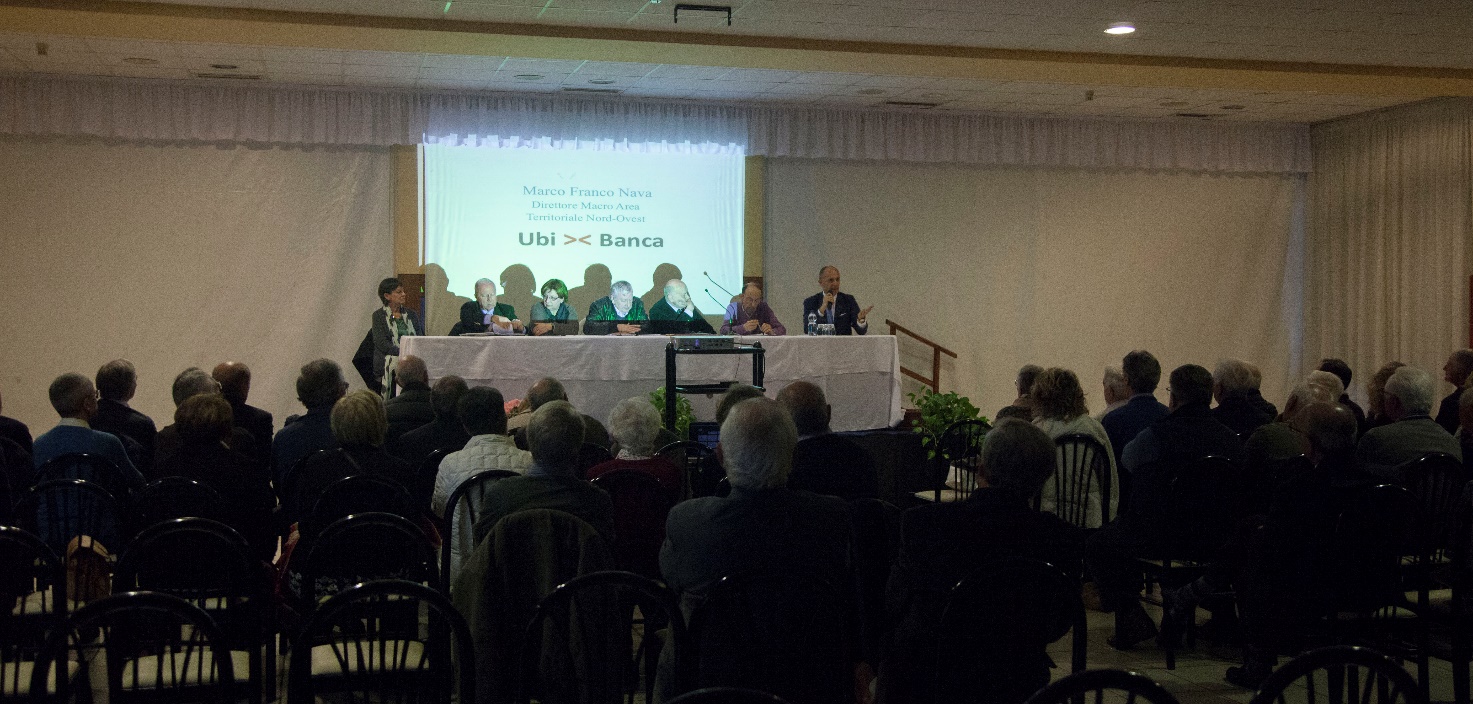 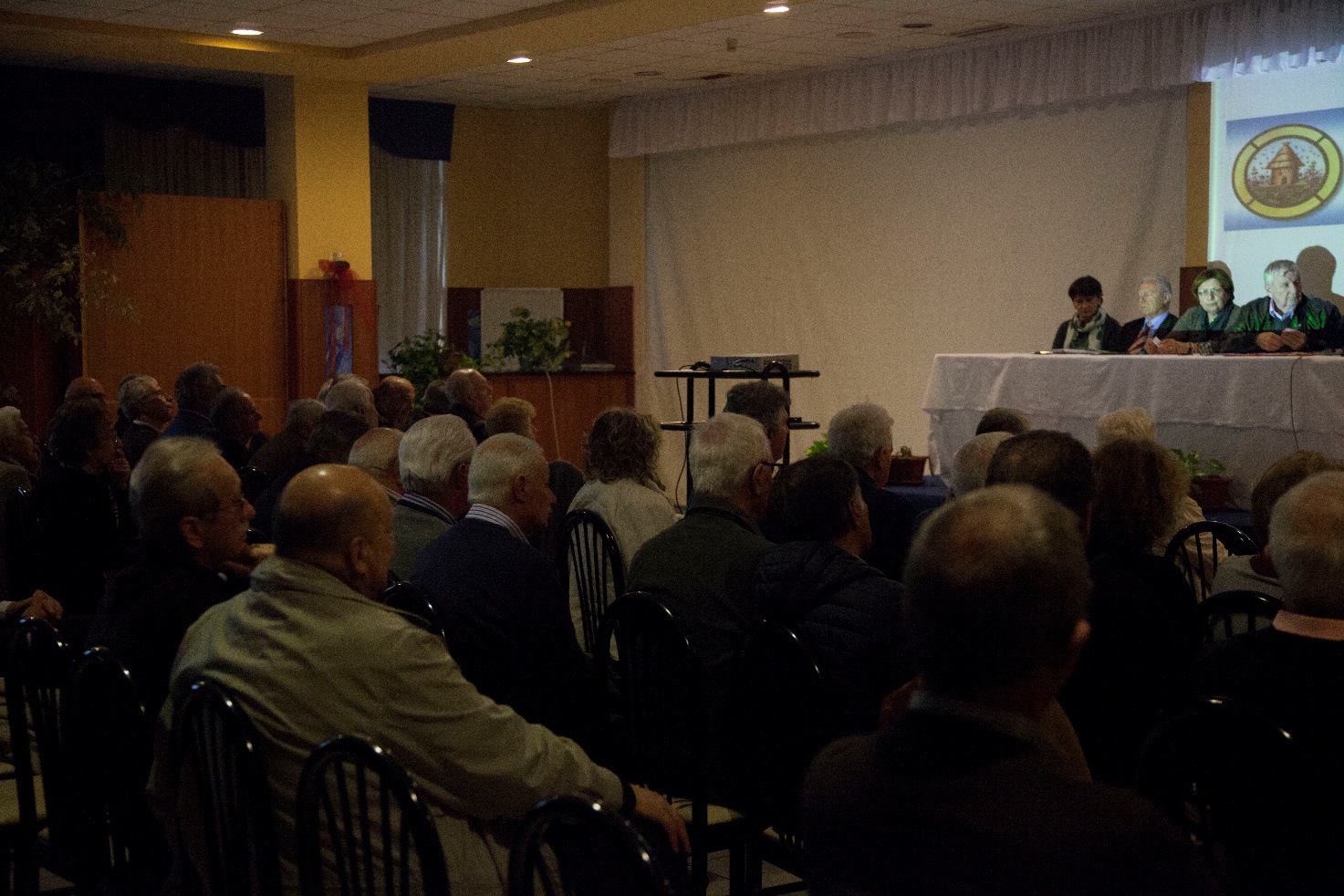 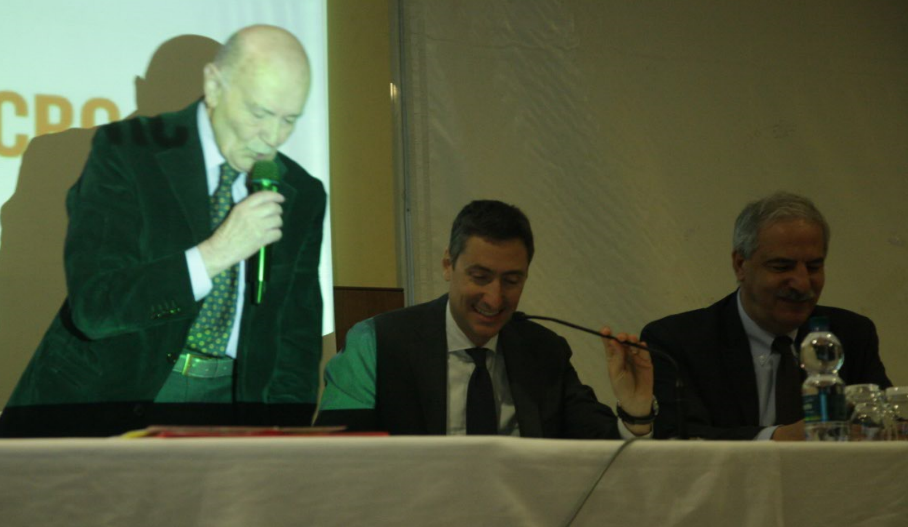 Il Presidente della nostra Associazione, sig. Pier Renzo Venturino; l’ing. Andrea Silvestri, Direttore Generale della Fondazione CRC ed il suo Presidente, dott. Giandomenico Genta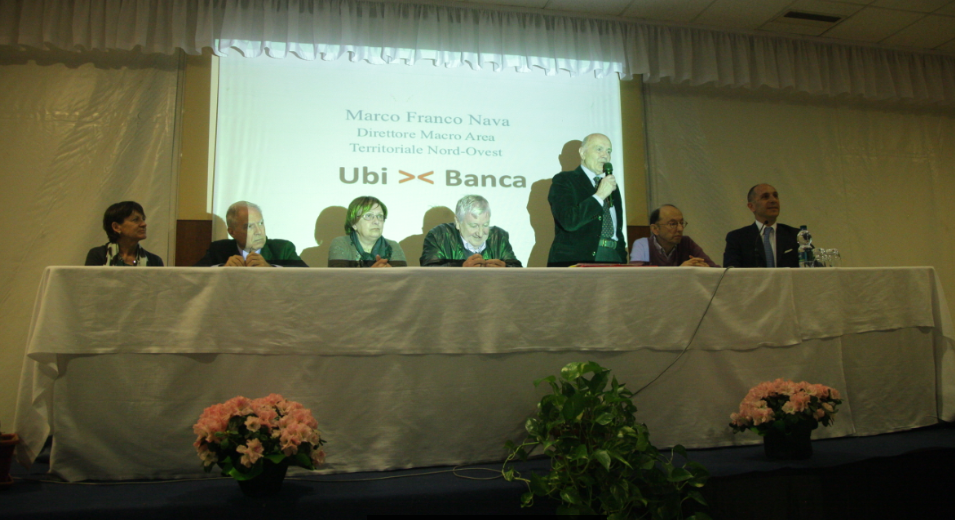 Il Consiglio Direttivo della nostra Associazione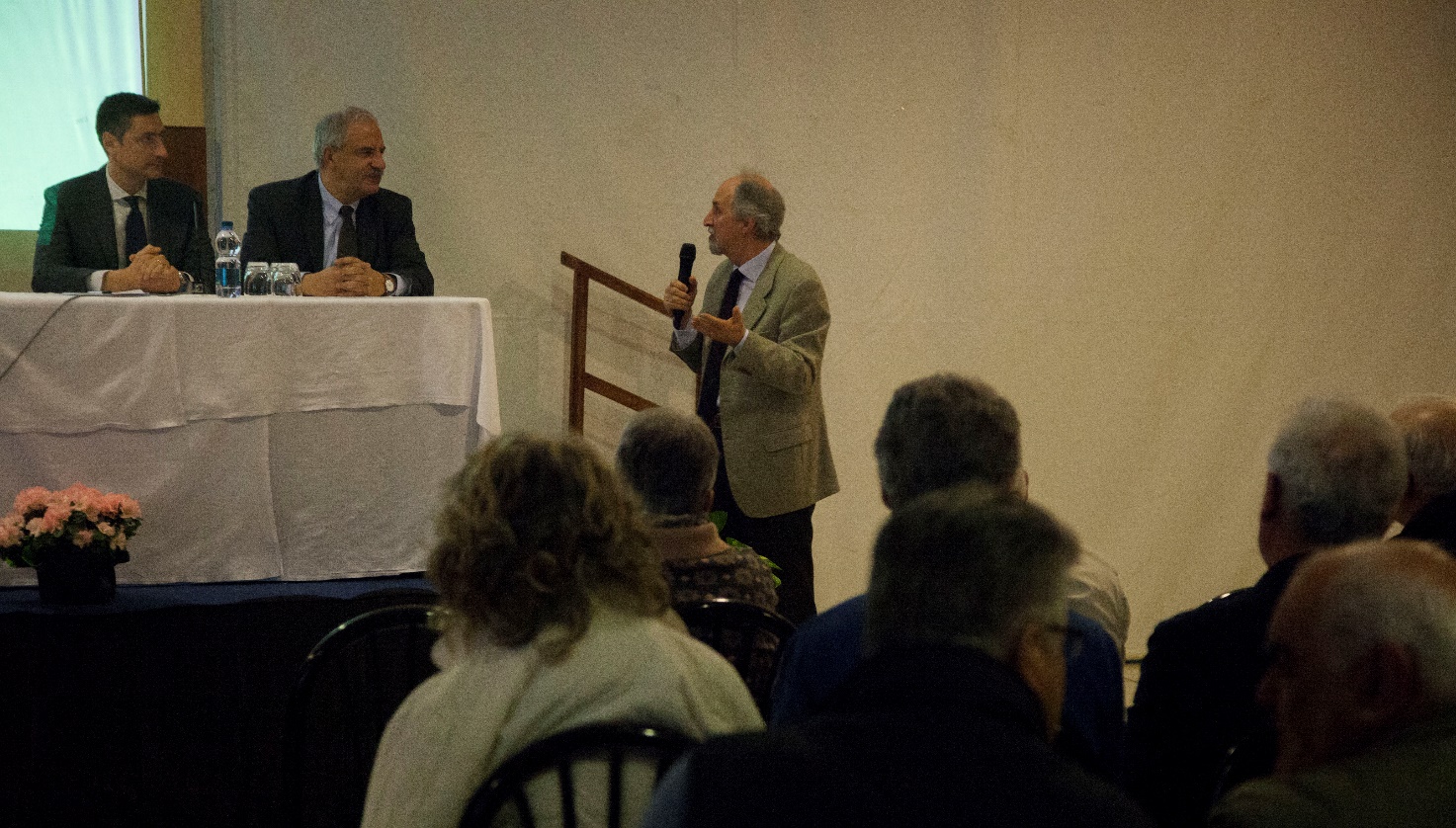 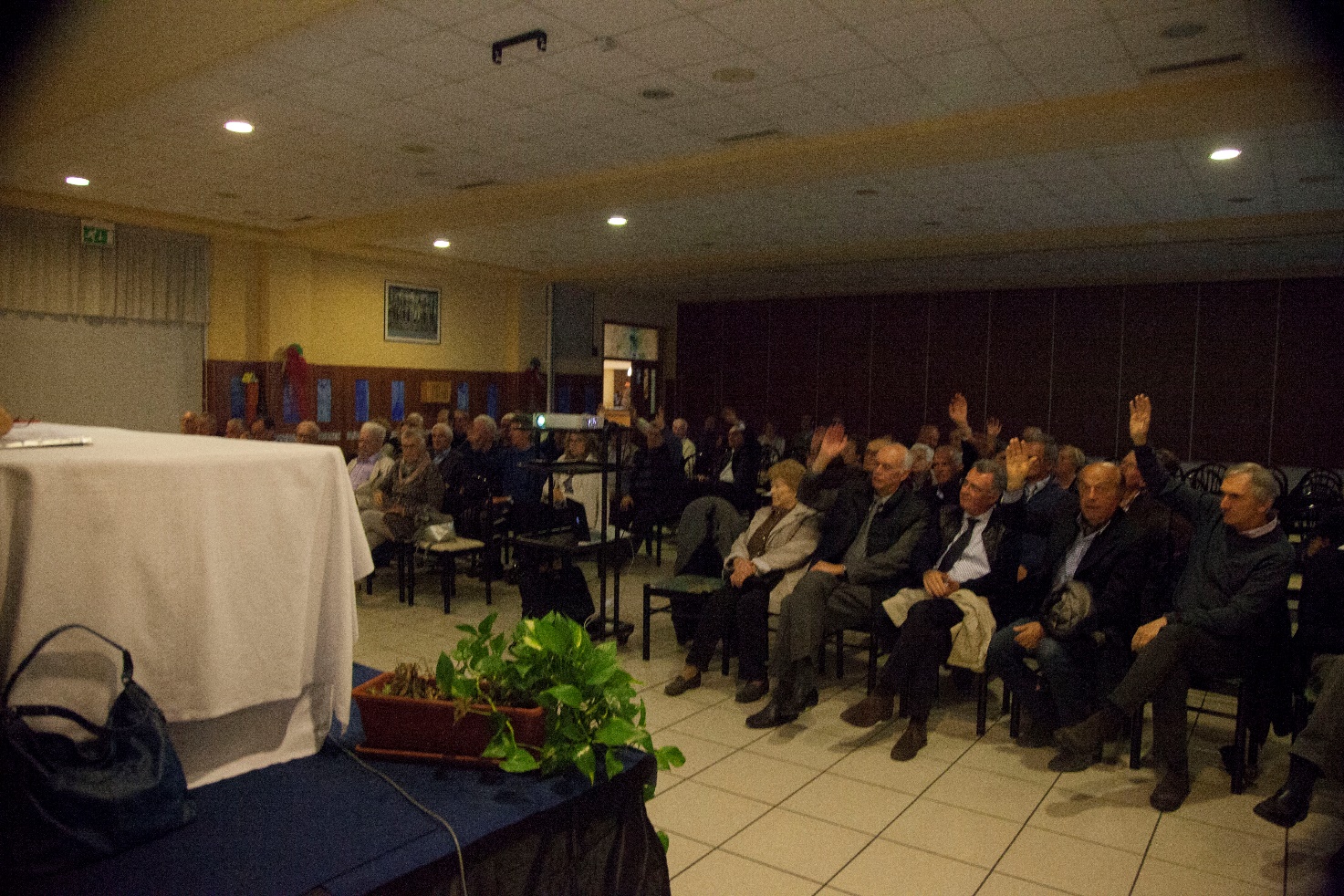 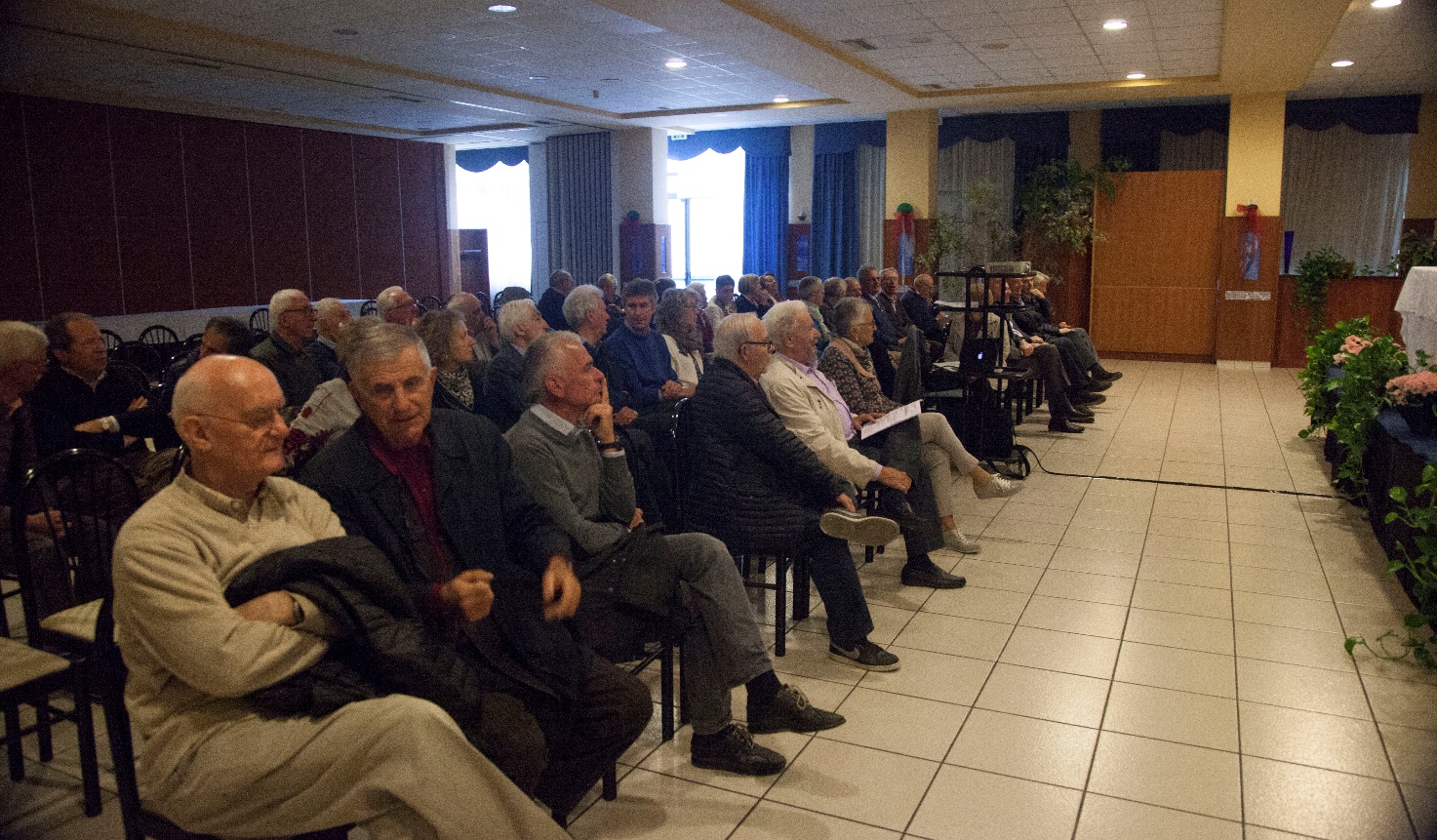 Nella Sala pranzo del Ristorante “Il Giardino dei Tigli” - Cussanio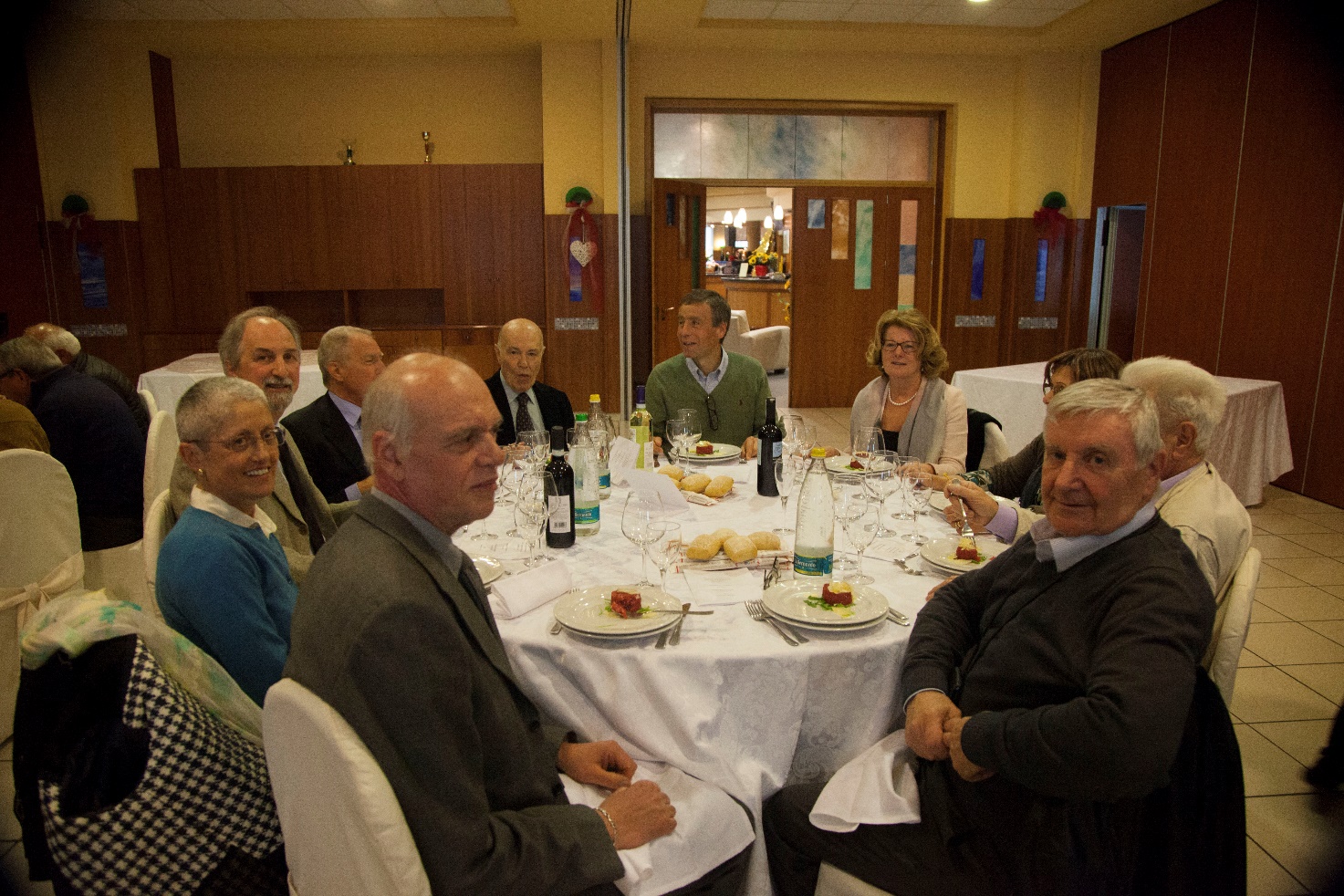 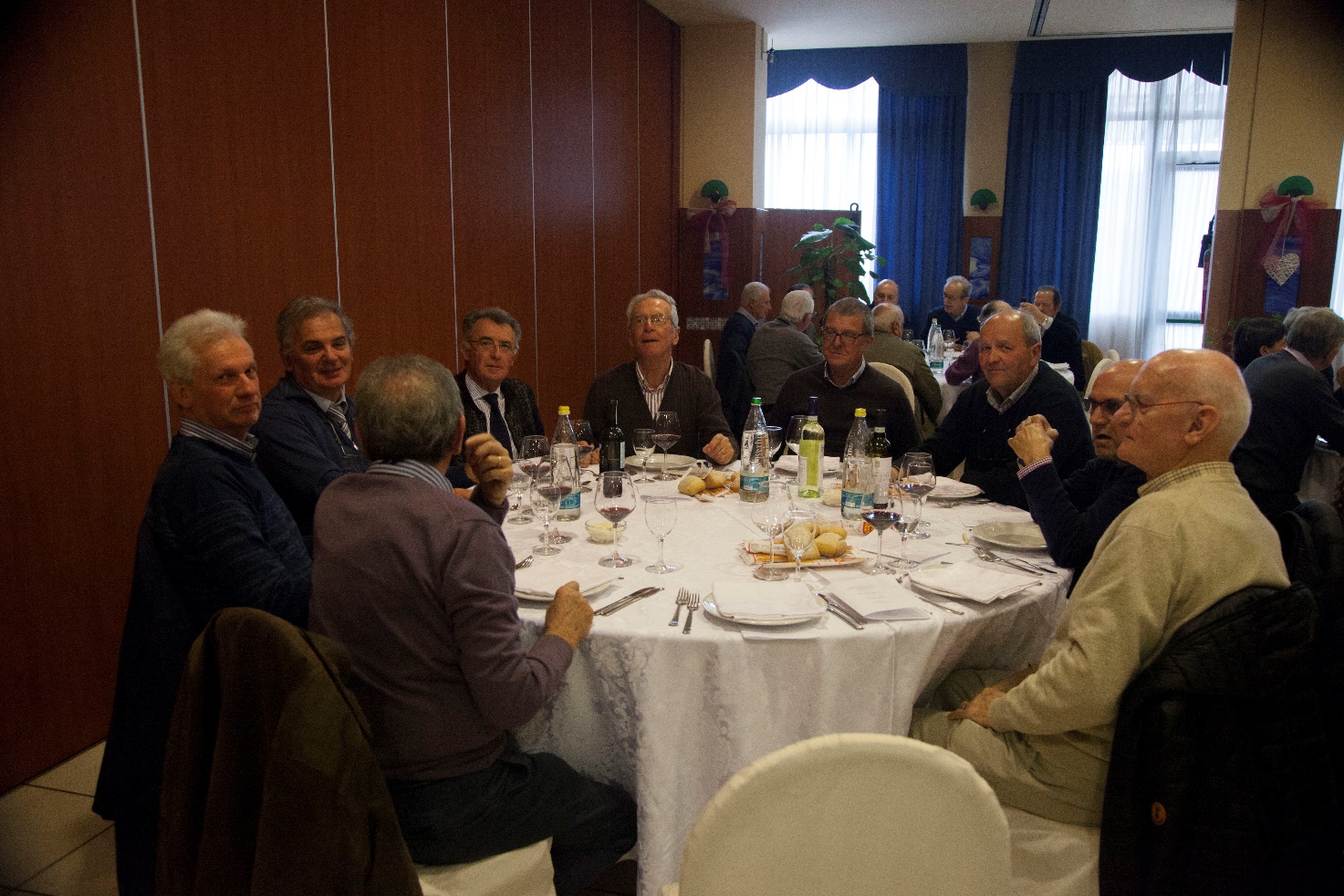 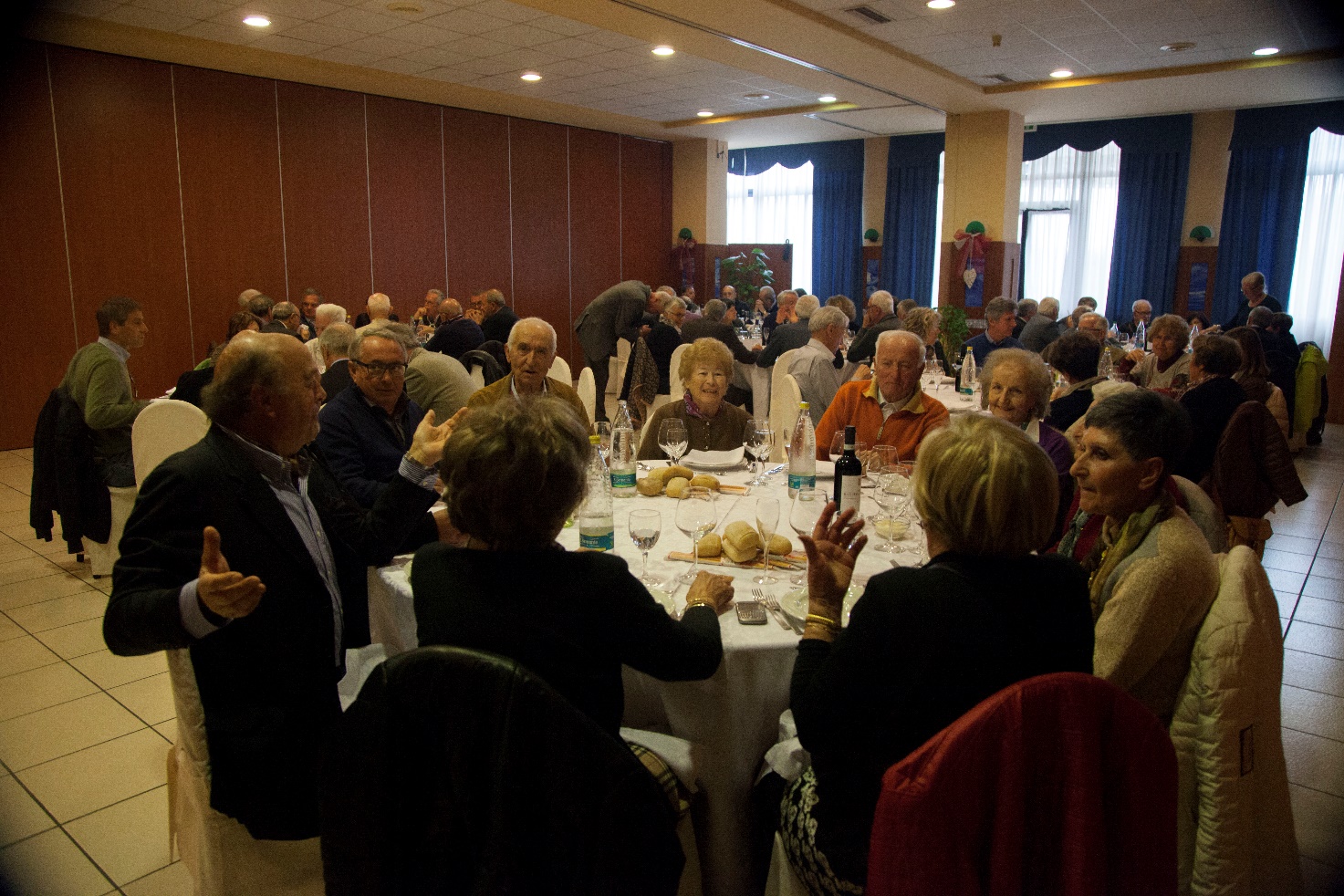 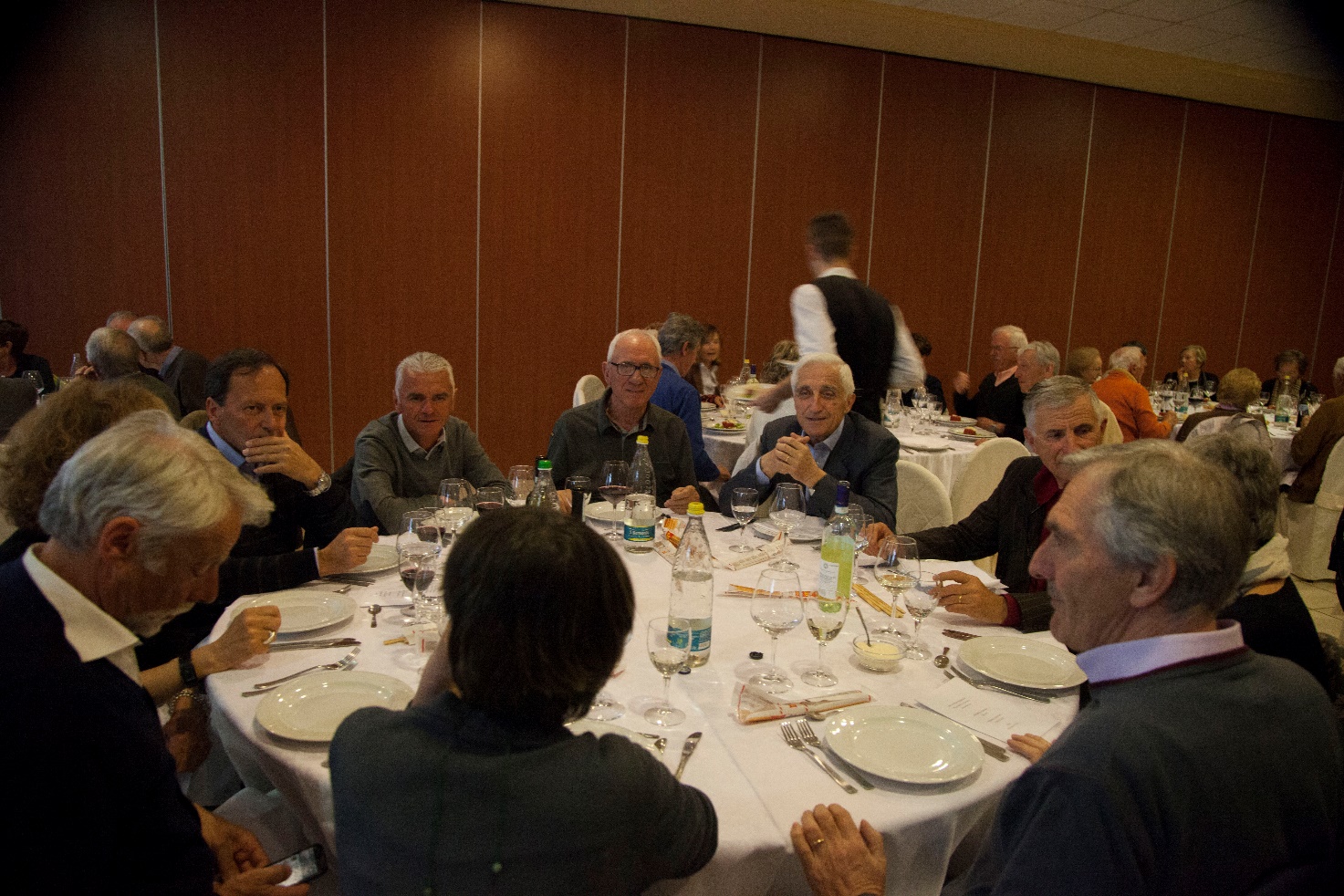 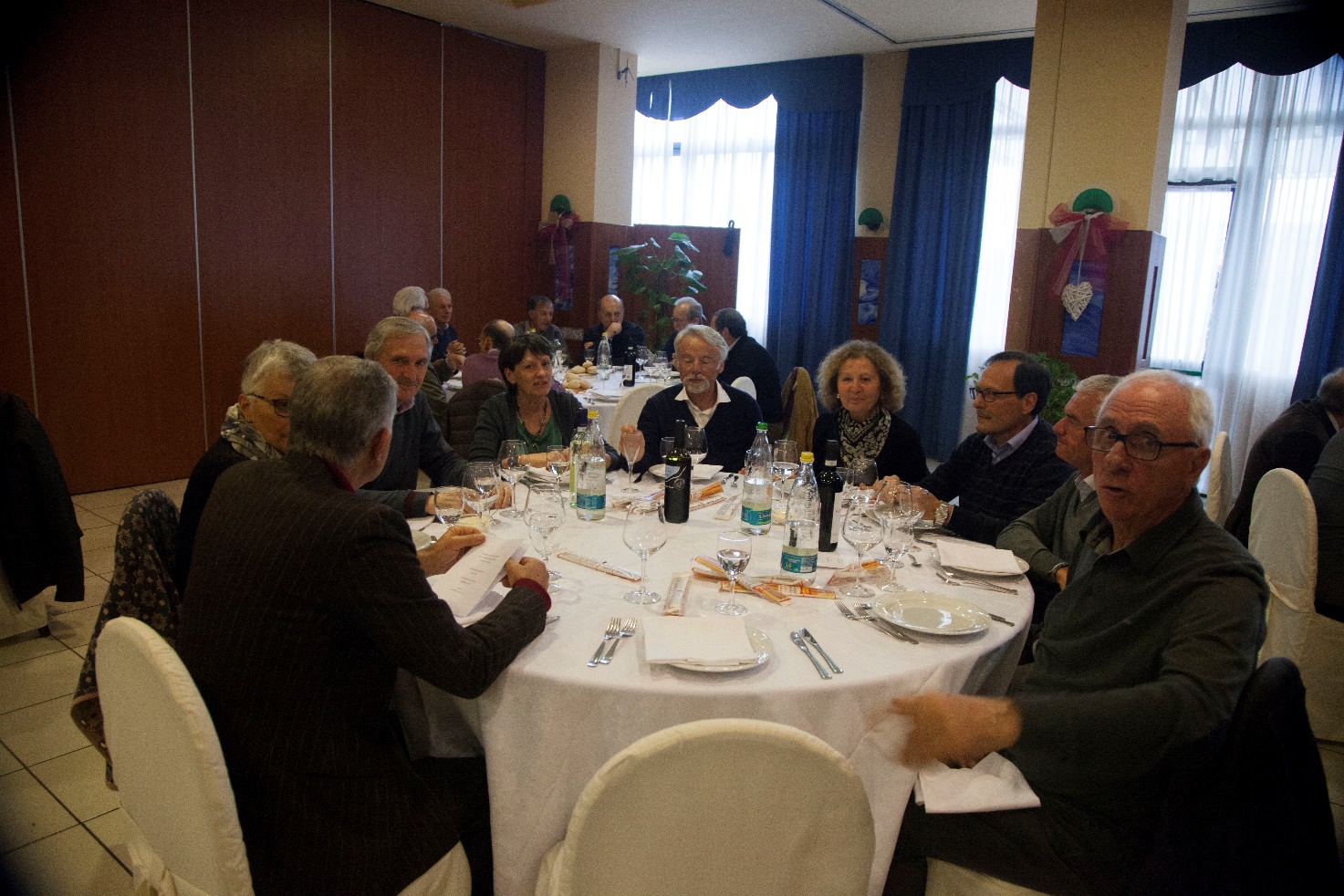 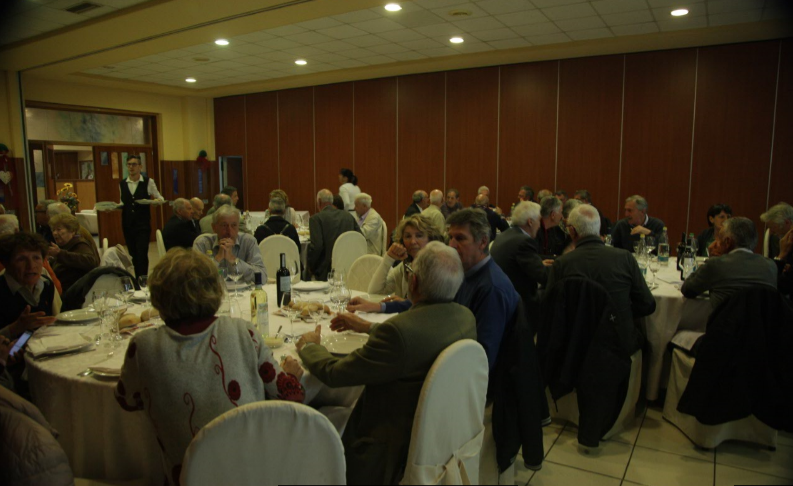 